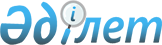 2013-2015 жылдарға арналған аудандық бюджет туралы
					
			Күшін жойған
			
			
		
					Шығыс Қазақстан облысы Глубокое аудандық мәслихатының 2012 жылғы 21 желтоқсандағы N 12/2-V шешімі. Шығыс Қазақстан облысының Әділет департаментінде 2013 жылғы 04 қаңтарда N 2805 болып тіркелді. Шешімнің қабылдау мерзімінің өтуіне байланысты қолдану тоқтатылды (Глубокое аудандық мәслихатының 2013 жылғы 19 желтоқсандағы N 302 хаты)      Ескерту. Шешімнің қабылдау мерзімінің өтуіне байланысты қолдану тоқтатылды (Глубокое аудандық мәслихатының 19.12.2013 N 302 хаты).      РҚАО ескертпесі.

      Құжаттың мәтінінде түпнұсқаның пунктуациясы мен орфографиясы сақталған.

      2008 жылғы 4 желтоқсандағы Қазақстан Республикасы Бюджеттік кодексінің 73, 75-баптарына, «Қазақстан Республикасындағы жергілікті мемлекеттік басқару және өзін-өзі басқару туралы» 2001 жылғы 23 қаңтардағы Қазақстан Республикасы Заңының 6-бабы 1-тармағының 1)-тармақшасына, «2013-2015 жылдарға арналған облыстық бюджет туралы» 2012 жылғы 7 желтоқсандағы № 8/99-V Шығыс Қазақстан облыстық мәслихатының шешіміне сәйкес (нормативтік құқықтық актілерді мемлекеттік тіркеу Тізілімінде № 2781 болып тіркелген), Глубокое аудандық мәслихат ШЕШТІ:



      1. 2013-2015 жылдарға арналған аудандық бюджет тиісінше 1, 2 және 3 қосымшаларға сәйкес, оның ішінде 2013 жылға мынадай көлемдерде бекітілсін:

      1) кірістер – 3475206,2 мың теңге, соның ішінде: 

      салықтық түсімдер бойынша – 1460381 мың теңге;

      салықтық емес түсімдер – 5663,7 мың теңге;

      негізгі капиталды сатудан түсетін түсімдер – 46424 мың теңге; 

      трансферттер түсімі – 1962737,5 мың теңге;

      2) шығындар – 3592566,6 мың теңге;

      3) таза бюджеттік кредиттеу – 52155,3 мың теңге, оның ішінде:

      бюджеттік кредиттер – 57123,3 мың теңге;

      бюджеттік кредиттерді өтеу – 4968 мың теңге;

      4) қаржы активтерімен операциялар бойынша сальдо – 0 мың теңге, оның ішінде:

      қаржы активтерін сатып алу – 0 мың теңге;

      мемлекеттік қаржы активтерін сатудан түсетін түсімдер – 0 мың теңге;

      5) бюджет тапшылығы (профициті) – -169515,7 мың теңге;

      6) бюджет тапшылығын қаржыландыру (профицитін пайдалану) – 169515,7 мың теңге, оның ішінде:

      қарыздар түсімі - 57123 мың теңге;

      қарыздарды өтеу - 4968 мың теңге;

      бюджет қаражатының пайдаланылатын қалдықтары – 117360,7 мың теңге.

      Ескерту. 1-тармақ жаңа редакцияда - Глубокое аудандық мәслихатының 17.07.2013 № 17/19-V (01.01.2013 бастап қолданысқа енгізіледі) шешімімен; өзгерістер енгізілді - Глубокое аудандық мәслихатының 23.08.2013 № 18/2-V (01.01.2013 бастап қолданысқа енгізіледі); 12.11.2013 № 20/2-V (01.01.2013 бастап қолданысқа енгізіледі); 13.12.2013 № 21/2-V (01.01.2013 бастап қолданысқа енгізіледі) шешімдерімен.



      2. «2013-2015 жылдарға арналған облыстық бюджет туралы» 2012 жылғы 7 желтоқсандағы № 8/99-V Шығыс Қазақстан облыстық мәслихатының шешімімен белгіленген (нормативтік құқықтық актілерді мемлекеттік тіркеу Тізілімінде № 2781 болып тіркелген), 2013 жылға арналған аудан бюджетіне әлеуметтік салық, төлем көзінен ұсталатын жеке табыс салығы, төлем көзінен ұсталатын шетел азаматтарының жеке табыс салығы бойынша кірістерді бөлу нормативтері 100 пайыз көлемінде есепке алынсын.



      3. Аудандық қазынашылық бөлімі 2013 жылғы 1 қаңтардан бастап тиісті бюджеттерге кірістер сомасын есепке алуды белгіленген нормативтер бойынша жүргізсін.



      4. Облыстық бюджеттен аудан бюджетіне берілетін субвенцияның көлемі 2013 жылға 1524825 мың теңге сомасында бекітілсін.



      5. Қазақстан Республикасы Еңбек кодексінің 238-бабының 2, 3-тармақтарына сәйкес, ауылдық жерлерде жұмыс істейтін денсаулық сақтау, әлеуметтік қамтамасыз ету, білім беру, мәдениет және спорттың азаматтық қызметкерлерінің лауазымдық жалақыларына және тарифтік ставкаларына осы қызмет түрлерімен қалалық жағдайда айналысатын азаматтық қызметкерлердің лауазымдық жалақылары және тарифтік ставкаларымен салыстырғанда, жергілікті өкілетті органдардың шешімі бойынша бюджеттік қаражаттар есебінен жиырма бес пайызға өсіру белгіленсін.

      Ауылдық жерлерде жұмыс істейтін денсаулық сақтау, әлеуметтік қамтамасыз ету, білім беру, мәдениет және спорт мамандарының тізбесін жергілікті атқарушы орган жергілікті өкілетті органының келісімі бойынша анықтайды.

      Ескерту. 5-тармақ жаңа редакцияда - Глубокое аудандық мәслихатының 17.07.2013 № 17/19-V (01.01.2013 бастап қолданысқа енгізіледі) шешімімен.



      6. Аудандық бюджетте облыстық бюджеттен нысаналы трансферттер 89232 мың теңге сомасында есепке алынсын, соның ішінде:

      27354 мың теңге кейбір санаттағы мұқтаж азаматтарға әлеуметтік көмек;

      халықтың компьютерлік сауаттылығын арттыруды қамтамасыз етуге 2871 мың теңге;

      облыстың жалпы білім беру мектептерінің үлгілік залдарын жарақтауға 3033 мың теңге; 

      «Қазақмыс Корпорациясы» ЖШС филиалын есептік тіркеуден алуға байланысты шығындарды толтыруға 55368 мың теңге;

      606 мың теңге жалпы білім беру мекемелер үшін оқулықтар мен оқу-әдiстемелiк кешендерді сатып алуға.

      Ескерту. Өзгерістер енгізілді - Глубокое аудандық мәслихатының 23.08.2013 № 18/2-V (01.01.2013 бастап қолданысқа енгізіледі); 12.11.2013 № 20/2-V (01.01.2013 бастап қолданысқа енгізіледі) шешімдерімен.



      7. Аудандық бюджетте республикалық бюджеттен нысаналы трансферттер 348680,5 мың теңге сомасында есепке алынсын, соның ішінде:

      21354 мың теңге эпизоотияға қарсы іс-шаралар жүргізуге;

      6616 мың теңге мамандарды әлеуметтік қолдау шараларын іске асыруға;

      1968 мың теңге арнаулы әлеуметтік қызмет көрсетуге;

      111680 мың теңге мектепке дейінгі білім беру ұйымдарында мемлекеттік білім беру тапсырысын іске асыруға;

      2050 мың теңге 2011-2020 жылдарға арналған Қазақстан Республикасындағы білім беруді дамыту Мемлекеттік бағдарламасын іске асыруға;

      21677 мың теңге жетім баланы (жетім балаларды) және ата-аналарының қамқорынсыз қалған баланы (балаларды) күтіп-ұстауға (асыраушыларына) ай сайынғы ақшалай қаражат төлемдеріне;

      26428 мың теңге мектеп мұғалімдерінің біліктілік санатына және мектепке дейінгі білім беру ұйымдарының тәрбиешілеріне қосымша мөлшерін арттыруға;

      6291 мың теңге үш деңгейлі жүйе бойынша біліктілігін арттырудан өткен мұғалімдердің еңбекақы төлемін арттыруға;

      45102,5 мың теңге «Өңірлерді дамыту» Бағдарламасы шеңберінде өңірлерді экономикалық дамытуға жәрдемдесу бойынша шараларды іске асыруға;

      17241 мың теңге жергілікті атқарушы органдардың штаттық санын ұлғайтуға;

      87373 мың теңге бастауыш, негізгі орта және жалпы орта білімді жан басына шаққандағы қаржыландыруды сынақтан өткізуге.

      Ескерту. 7-тармақ жаңа редакцияда - Глубокое аудандық мәслихатының 13.12.2013 № 21/2-V (01.01.2013 бастап қолданысқа енгізіледі) шешімімен.



      8. Республикалық бюджеттен аудандық бюджетте кредиттер мамандарды әлеуметтік қолдау шараларын іске асыруға 57123 мың теңге сомасында көзделсін.



      9. Аудандық (қалалық) мәслихаттардың тексеру комиссияларының таралуына және «Облыстың тексеру комиссиясы» мемлекеттік мекемесінің құрылуына байланысты, облыстық бюджетке аудандық бюджеттен трансферттердің қайтарымы 2162 мың теңге сомасында көзделсін.



      9-1. Бастауыш, негізгі орта және жалпы орта білімді жан басына шаққандағы қаржыландыруды сынақтан өткізу функцияларын өткізуге байланысты, аудандық бюджетте жоғары тұрған бюджеттерге трансферттер қайтарымдары көзделсін.

      Ескерту. Шешім 9-1-тармақпен толықтырылды - Глубокое аудандық мәслихатының 13.12.2013 № 21/2-V (01.01.2013 бастап қолданысқа енгізіледі) шешімімен.



      10. 2013 жылға арналған ауданның жергілікті атқарушы органының резерві 3193 мың теңге сомасында бекітілсін, соның ішінде:

      төтенше резерв – 0 мың теңге;

      шұғыл шығындарға резерв – 0 мың теңге;

      сот шешімдері бойынша міндеттерді орындауға резерв – 3193 мың теңге.

      Ескерту. 10-тармақ жаңа редакцияда - Глубокое аудандық мәслихатының 12.11.2013 № 20/2-V (01.01.2013 бастап қолданысқа енгізіледі) шешімімен.



      11. 2013 жылғы аудандық бюджетті орындау барысында қысқартуға жатпайтын аудандық бюджеттік бағдарламалардың тізбесі 4 қосымшаға сәйкес бекітілсін.



      12. Аудан бюджетінің шығыстарында шығындар бағдарламалар бойынша есепке алынды:

      қала, аудандық маңызы бар қала, кент, ауыл, ауылдық округ әкімінің қызметін қамтамасыз ету бойынша қызметтер 5 қосымшаға сәйкес 183614,5 мың теңге сомасында;

      елді мекендерді сумен жабдықтауды ұйымдастыру 6 қосымшаға сәйкес 35 мың теңге сомасында;

      елді мекендердің көшелерін жарықтандыру 7 қосымшаға сәйкес 17988,7 мың теңге сомасында;

      елді мекендердің санитариясын қамтамасыз ету 8 қосымшаға сәйкес 9301 мың теңге сомасында;

      жерлеу орындарын күтіп-ұстау және туысы жоқ адамдарды жерлеуге 9 қосымшаға сәйкес 1014 мың теңге сомасында;

      елді мекендерді абаттандыру және көгалдандыру 10 қосымшаға сәйкес 15781 мың теңге сомасында;

      аудандық маңызы бар қалаларда, кенттерде, ауылдарда, ауылдық округтерде автомобиль жолдарының жұмыс істеуін қамтамасыз ету 11 қосымшаға сәйкес 15922 мың теңге сомасында;

      «Өңірлерді дамыту» Бағдарламасы шеңберінде өңірлерді экономикалық дамытуға жәрдемдесу бойынша шараларды іске асыру бойынша ауылдық округтерді жайластыру мәселелерін шешу 12 қосымшаға сәйкес 49160 мың теңге сомасында;

      мемлекеттік органдардың күрделі шығындары 14 қосымшаға сәйкес 6756,5 мың теңге сомасында;

      Жұмыспен қамту 2020 Жол картасы бойынша қалалар мен ауылды елді мекендерді дамыту шеңберінде объектілерді жөндеу мен абаттандыру 15 қосымшаға сәйкес 3859,8 мың теңге сомасында.

      Ескерту. 12-тармақ жаңа редакцияда - Глубокое аудандық мәслихатының 12.11.2013 № 20/2-V (01.01.2013 бастап қолданысқа енгізіледі) шешімімен.



      13. Осы шешім 2013 жылдың 1 қаңтарынан бастап қолданысқа енгізіледі.

       Сессия төрағасы,

      Глубокое аудандық

      мәслихатының хатшысы                       А. Баймульдинов

Глубокое аудандық мәслихатының

2012 жылғы 21 желтоқсандағы

№ 12/2-V шешіміне 1 қосымша Глубокое ауданының 2013 жылға арналған бюджеті      Ескерту. 1-қосымша жаңа редакцияда - Глубокое аудандық мәслихатының 13.12.2013 № 21/2-V (01.01.2013 бастап қолданысқа енгізіледі) шешімімен.

Глубокое аудандық мәслихатының

2012 жылғы 21 желтоқсандағы

№ 12/2-V шешіміне 2 қосымша Глубокое ауданының 2014 жылға арналған бюджеті

Глубокое аудандық мәслихатының

2012 жылғы 21 желтоқсандағы

№ 12/2-IV шешіміне 3 қосымша Глубокое ауданының 2015 жылға арналған бюджеті

Глубокое аудандық мәслихатының

2012 жылғы 21 желтоқсандағы

№ 12/2-V шешіміне 4 қосымша 2013 жылғы аудандық бюджетті орындау барысында қысқартуға

жатпайтын жергілікті бюджеттік бағдарламалардың тізбесі

Глубокое аудандық мәслихатының

2012 жылғы 21 желтоқсандағы

№ 12/2-V шешіміне 5 қосымша Қаладағы ауданның, аудандық маңызы бар қаланың, кенттің,

ауылдың, ауылдық округтің әкімі аппаратының қызметін қамтамасыз

ету қызметтеріне шығындар      Ескерту. 5-қосымша жаңа редакцияда - Глубокое аудандық мәслихатының 12.11.2013 № 20/2-V (01.01.2013 бастап қолданысқа енгізіледі) шешімімен.

Глубокое аудандық мәслихатының

2012 жылғы 21 желтоқсандағы

№ 12/2-V шешіміне 6 қосымша Елді мекендерді сумен жабдықтауды ұйымдастыруға шығындар      Ескерту. 6-қосымша жаңа редакцияда - Глубокое аудандық мәслихатының 17.07.2013 № 17/19-V (01.01.2013 бастап қолданысқа енгізіледі) шешімімен.

Глубокое аудандық мәслихатының

2012 жылғы 21 желтоқсандағы

№ 12/2-V шешіміне 7 қосымша Елді мекендердің көшелерін жарықтандыруға шығындар      Ескерту. 7-қосымша жаңа редакцияда - Глубокое аудандық мәслихатының 12.11.2013 № 20/2-V (01.01.2013 бастап қолданысқа енгізіледі) шешімімен.

Глубокое аудандық мәслихатының

2012 жылғы 21 желтоқсандағы

№ 12/2-V шешіміне 8 қосымша Елді мекендердің санитариясын қамтамасыз етуге шығындар      Ескерту. 8-қосымша жаңа редакцияда - Глубокое аудандық мәслихатының 12.11.2013 № 20/2-V (01.01.2013 бастап қолданысқа енгізіледі) шешімімен.

Глубокое аудандық мәслихатының

2012 жылғы 21 желтоқсандағы

№ 12/2-V шешіміне 9 қосымша Жерлеу орындарын күтіп-ұстау және туысы жоқ адамдарды 

жерлеуге шығындар      Ескерту. 9-қосымша жаңа редакцияда - Глубокое аудандық мәслихатының 12.11.2013 № 20/2-V (01.01.2013 бастап қолданысқа енгізіледі) шешімімен.

Глубокое аудандық мәслихатының

2012 жылғы 21 желтоқсандағы

№ 12/2-V шешіміне 10 қосымша Елді мекендерді абаттандыруға және көгалдандыруға шығындар      Ескерту. 10-қосымша жаңа редакцияда - Глубокое аудандық мәслихатының 17.07.2013 № 17/19-V (01.01.2013 бастап қолданысқа енгізіледі) шешімімен.

Глубокое аудандық мәслихатының

2012 жылғы 21 желтоқсандағы

№ 12/2-V шешіміне 11 қосымша Аудандық маңызы бар қалаларда, кенттерде, ауылдарда, ауылдық

округтерде автомобиль жолдарының жұмыс істеуін қамтамасыз

етуге шығындар      Ескерту. 11-қосымша жаңа редакцияда - Глубокое аудандық мәслихатының 12.11.2013 № 20/2-V (01.01.2013 бастап қолданысқа енгізіледі) шешімімен.

Глубокое аудандық мәслихатының

2012 жылғы 21 желтоқсандағы

№ 12/2-IV шешіміне 12 қосымша «Өңірлерді дамыту» Бағдарламасы шеңберінде өңірлерді

экономикалық дамытуға жәрдемдесу бойынша шараларды іске асыру

бойынша ауылдық округтерді жайластыру мәселелерін шешуге

шығындар      Ескерту. 12-қосымша жаңа редакцияда - Глубокое аудандық мәслихатының 13.12.2013 № 21/2-V (01.01.2013 бастап қолданысқа енгізіледі) шешімімен.

Глубокое аудандық мәслихатының

2012 жылғы 21 желтоқсандағы

№ 12/2-IV шешіміне 13 қосымша «Жұмыспен қамту-2020 бағдарламасы» шеңберінде ауылдық елді

мекендердің объектілерін жөндеу және абаттандыруға шығындар      Ескерту. 13-қосымша алып тасталды - Глубокое аудандық мәслихатының 22.02.2013 № № 13/2-V (01.01.2013 бастап қолданысқа енгізіледі) шешімімен.

Глубокое аудандық мәслихатының

2012 жылғы 21 желтоқсандағы

№ 12/2-V шешіміне

14 қосымша Мемлекеттік органдардың күрделі шығындары      Ескерту. 14-қосымша жаңа редакцияда - Глубокое аудандық мәслихатының 12.11.2013 № 20/2-V (01.01.2013 бастап қолданысқа енгізіледі) шешімімен.

Глубокое аудандық мәслихатының

2012 жылғы 21 желтоқсандағы

№ 12/2-V шешіміне

15 қосымша Жұмыспен қамту 2020 Жол картасы бойынша қалалар мен ауылдық елді

мекендерді дамыту шеңберінде объектілерді жөндеу мен

абаттандыруға шығындар      Ескерту. 15-қосымша жаңа редакцияда - Глубокое аудандық мәслихатының 12.11.2013 № 20/2-V (01.01.2013 бастап қолданысқа енгізіледі) шешімімен.
					© 2012. Қазақстан Республикасы Әділет министрлігінің «Қазақстан Республикасының Заңнама және құқықтық ақпарат институты» ШЖҚ РМК
				СанатСанатСанатСанатСомасы

мың

теңгеСыныпСыныпСыныпСомасы

мың

теңгеКіші сыныпКіші сыныпСомасы

мың

теңгеАтауыСомасы

мың

теңгеI. Кірістер3475206,2Меншікті кірістер1512468,71Салықтық түсімдер146038101Табыс салығы6288402Жеке табыс салығы62884003Әлеуметтiк салық4391631Әлеуметтік салық43916304Меншiкке салынатын салықтар3427131Мүлiкке салынатын салықтар2158603Жер салығы235514Көлiк құралдарына салынатын салық989025Бірыңғай жер салығы440005Тауарларға, жұмыстарға және қызметтерге салынатын iшкi салықтар391662Акциздер46903Табиғи және басқа да ресурстарды пайдаланғаны үшiн түсетiн түсiмдер189004Кәсiпкерлiк және кәсiби қызметтi жүргiзгенi үшiн алынатын алымдар155465Ойын бизнесіне салық3007Басқа да салықтар2991Басқа да салықтар29908Заңдық мәнді іс-әрекеттерді жасағаны және (немесе) оған уәкілеттігі бар мемлекеттік органдар немесе лауазымды адамдар құжаттар бергені үшін алынатын міндетті төлемдер102001Мемлекеттік баж102002Салықтық емес түсiмдер5663,701Мемлекеттік меншіктен түсетін кірістер2099,71Мемлекеттік кәсіпорындардың таза кірісі бөлігінің түсімдері1005Мемлекет меншігіндегі мүлікті жалға беруден түсетін кірістер19437Мемлекеттік бюджеттен берілген кредиттер бойынша сыйақылар8,79Мемлекеттік меншіктен түсетін басқа да кірістер4802Мемлекеттік бюджеттен қаржыландырылатын мемлекеттік мекемелердің тауарларды (жұмыстарды, қызметтерді) өткізуінен түсетін түсімдер1551Мемлекеттік бюджеттен қаржыландырылатын мемлекеттік мекемелердің тауарларды (жұмыстарды, қызметтерді) өткізуінен түсетін түсімдер15504Мемлекеттік бюджеттен қаржыландырылатын, сондай-ақ Қазақстан Республикасы Ұлттық Банкінің бюджетінен (шығыстар сметасынан) ұсталатын және қаржыландырылатын мемлекеттік мекемелер салатын айыппұлдар, өсімпұлдар, санкциялар, өндіріп алулар1701Мұнай секторы ұйымдарынан түсетін түсімдерді қоспағанда, мемлекеттік бюджеттен қаржыландырылатын, сондай-ақ Қазақстан Республикасы Ұлттық Банкінің бюджетінен (шығыстар сметасынан) ұсталатын және қаржыландырылатын мемлекеттік мекемелер салатын айыппұлдар, өсімпұлдар, санкциялар, өндіріп алулар17006Басқа да салықтық емес түсiмдер32391Басқа да салықтық емес түсiмдер32393Негізгі капиталды сатудан түсетін түсімдер4642401Мемлекеттік мекемелерге бекітілген мемлекеттік мүлікті сату12741Мемлекеттік мекемелерге бекітілген мемлекеттік мүлікті сату127403Жердi және материалдық емес активтердi сату451501Жерді сату445802Материалдық емес активтерді сату 5704Трансферттер түсімі1962737,502Мемлекеттiк басқарудың жоғары тұрған органдарынан түсетiн трансферттер1962737,52Облыстық бюджеттен түсетiн трансферттер1962737,5Функционалдық топФункционалдық топФункционалдық топФункционалдық топФункционалдық топСомасы,

мың

теңгеФункционалдық кіші топФункционалдық кіші топФункционалдық кіші топФункционалдық кіші топСомасы,

мың

теңгеБағдарлама әкімшісіБағдарлама әкімшісіБағдарлама әкімшісіСомасы,

мың

теңгеБағдарламаБағдарламаСомасы,

мың

теңгеАтауыСомасы,

мың

теңгеII.Шығындар3592566,601Жалпы сипаттағы мемлекеттiк қызметтер 3226221Мемлекеттiк басқарудың жалпы функцияларын орындайтын өкiлдi, атқарушы және басқа органдар283988112Аудан (облыстық маңызы бар қала) мәслихатының аппараты18005001Аудан (облыстық маңызы бар қала) мәслихатының қызметін қамтамасыз ету жөніндегі қызметтер13590003Мемлекеттік органның күрделі шығыстары4415122Аудан (облыстық маңызы бар қала) әкімінің аппараты75612001Аудан (облыстық маңызы бар қала) әкімінің қызметін қамтамасыз ету жөніндегі қызметтер72782003Мемлекеттік органның күрделі шығыстары2830123Қаладағы аудан, аудандық маңызы бар қала, кент, ауыл, ауылдық округ әкімінің аппараты190371001Қаладағы аудан, аудандық маңызы бар қаланың, кент, ауыл, ауылдық округ әкімінің қызметін қамтамасыз ету жөніндегі қызметтер183614,5022Мемлекеттік органның күрделі шығыстары 6756,52Қаржылық қызмет18644452Ауданның (облыстық маңызы бар қаланың) қаржы бөлімі18644001Ауданның (облыстық маңызы бар қаланың) бюджетін орындау және ауданның (облыстық маңызы бар қаланың) коммуналдық меншігін басқару саласындағы мемлекеттік саясатты іске асыру жөніндегі қызметтер 16938003Салық салу мақсатында мүлікті бағалауды жүргізу963011Коммуналдық меншікке түскен мүлікті есепке алу, сақтау, бағалау және сату229,3018Мемлекеттік органның күрделі шығыстары513,75Жоспарлау және статистикалық қызмет19990453Ауданның (облыстық маңызы бар қаланың) экономика және бюджеттік жоспарлау бөлімі19990001Экономикалық саясатты, мемлекеттік жоспарлау жүйесін қалыптастыру және дамыту және ауданды (облыстық маңызы бар қаланы) басқару саласындағы мемлекеттік саясатты іске асыру жөніндегі қызметтер19781004Мемлекеттік органның күрделі шығыстары20902Қорғаныс1206661Әскери мұқтаждар8342122Аудан (облыстық маңызы бар қала) әкімінің аппараты8342005Жалпыға бірдей әскери міндетті атқару шеңберіндегі іс-шаралар83422Төтенше жағдайлар жөнiндегi жұмыстарды ұйымдастыру112324122Аудан (облыстық маңызы бар қала) әкімінің аппараты112324006Аудан (облыстық маңызы бар қала) ауқымындағы төтенше жағдайлардың алдын алу және оларды жою11232403Қоғамдық тәртіп, қауіпсіздік, құқықтық, сот, қылмыстық-атқару қызметі3689Қоғамдық тәртіп және қауіпсіздік саласындағы басқа да қызметтер368458Ауданның (облыстық маңызы бар қаланың) тұрғын үй-коммуналдық шаруашылығы, жолаушылар көлігі және автомобиль жолдары бөлімі368021Елдi мекендерде жол қозғалысы қауiпсiздiгін қамтамасыз ету36804Бiлiм беру23723761Мектепке дейiнгi тәрбиелеу және оқыту218902464Ауданның (облыстық маңызы бар қаланың) білім бөлімі218902009Мектепке дейінгі тәрбиелеу және оқыту ұйымдарының қызметін қамтамасыз ету108658040Мектепке дейінгі білім беру ұйымдарында мемлекеттік білім беру тапсырысын іске асыруға1102442Бастауыш, негізгі орта және жалпы орта білім беру2094302464Ауданның (облыстық маңызы бар қаланың) білім бөлімі2094302003Жалпы білім беру1924837006Балаларға қосымша білім беру 1694659Бiлiм беру саласындағы өзге де қызметтер59172464Ауданның (облыстық маңызы бар қаланың) білім бөлімі59172001Жергілікті деңгейде білім беру саласындағы мемлекеттік саясатты іске асыру жөніндегі қызметтер9940,4005Ауданның (облыстық маңызы бар қаланың) мемлекеттік білім беру мекемелер үшін оқулықтар мен оқу-әдiстемелiк кешендерді сатып алу және жеткізу9560007Аудандық (қалалық) ауқымдағы мектеп олимпиадаларын және мектептен тыс іс-шараларын өткізу 963012Мемлекеттік органның күрделі шығыстары326,6015Жетім баланы (жетім балаларды) және ата-аналарының қамқорынсыз қалған баланы (балаларды) күтіп-ұстауға асыраушыларына ай сайынғы ақшалай қаражат төлемдері21677067Ведомстволық бағыныстағы мемлекеттік мекемелерінің және ұйымдарының күрделі шығыстары13834068Халықтың компьютерлік сауаттылығын арттыруды қамтамасыз ету287106Әлеуметтiк көмек және әлеуметтiк қамтамасыз ету168111,32Әлеуметтiк көмек137951451Ауданның (облыстық маңызы бар қаланың) жұмыспен қамту және әлеуметтік бағдарламалар бөлімі137951002Жұмыспен қамту бағдарламасы 44632004Ауылдық жерлерде тұратын денсаулық сақтау, білім беру, әлеуметтік қамтамасыз ету, мәдениет, спорт және ветеринария мамандарына отын сатып алуға Қазақстан Республикасының заңнамасына сәйкес әлеуметтік көмек көрсету14093005Мемлекеттік атаулы әлеуметтік көмек2626006Тұрғын үй көмегін көрсету889007Жергілікті өкілетті органдардың шешімі бойынша мұқтаж азаматтардың жекелеген топтарына әлеуметтік көмек34231010Үйден тәрбиеленіп оқытылатын мүгедек балаларды материалдық қамтамасыз ету3239014Мұқтаж азаматтарға үйде әлеуметтiк көмек көрсету3519101618 жасқа дейінгі балаларға мемлекеттік жәрдемақылар824017Мүгедектерді оңалту жеке бағдарламасына сәйкес, мұқтаж мүгедектерді міндетті гигиеналық құралдармен және ымдау тілі мамандарының қызмет көрсетуін, жеке көмекшілермен қамтамасыз ету 2019023Жұмыспен қамту орталықтарының қызметін қамтамасыз ету2079Әлеуметтiк көмек және әлеуметтiк қамтамасыз ету салаларындағы өзге де қызметтер30160,3451Ауданның (облыстық маңызы бар қаланың) жұмыспен қамту және әлеуметтік бағдарламалар бөлімі 30160,3001Жергілікті деңгейде жұмыспен қамтуды қамтамасыз ету және халық үшін әлеуметтік бағдарламаларды іске асыру саласындағы мемлекеттік саясатты іске асыру жөніндегі қызметтер 25631,3011Жәрдемақыларды және басқа да әлеуметтік төлемдерді есептеу, төлеу мен жеткізу бойынша қызметтерге ақы төлеу709021Мемлекеттік органның күрделі шығыстары 3710067Ведомстволық бағыныстағы мемлекеттік мекемелерінің және ұйымдарының күрделі шығыстары11007Тұрғын үй - коммуналдық шаруашылық 94614,11Тұрғын үй шаруашылығы11105,8123Қаладағы аудан, аудандық маңызы бар қала, кент, ауыл, ауылдық округ әкімінің аппараты3859,8027Жұмыспен қамту 2020 Жол картасы бойынша қалалар мен ауылды елді мекендерді дамыту шеңберінде объектілерді жөндеу мен абаттандыру3859,8458Ауданның (облыстық маңызы бар қаланың) тұрғын үй-коммуналдық шаруашылығы, жолаушылар көлігі және автомобиль жолдары бөлімі7246004Жекелеген санаттағы азаматтарды тұрғын үймен қамтамасыз ету 3000041Жұмыспен қамту 2020 Жол картасы бойынша қалалар мен ауылды елді мекендерді дамыту шеңберінде объектілерді жөндеу мен абаттандыру42462Коммуналдық шаруашылық36745,6123Қаладағы аудан, аудандық маңызы бар қала, кент, ауыл, ауылдық округ әкімінің аппараты 35014Елді мекендерді сумен жабдықтауды ұйымдастыру 35458Ауданның (облыстық маңызы бар қаланың) тұрғын үй-коммуналдық шаруашылығы, жолаушылар көлігі және автомобиль жолдары бөлімі6500012Сумен жабдықтау және су бұру жүйесінің жұмыс істеуі 1500026Ауданның (облыстық маңызы бар қаланың) коммуналдық меншігіндегі жылу жүйесін пайдалануды ұйымдастыру5000472Ауданның (облыстық маңызы бар қаланың) құрылыс, сәулет және қала құрылысы бөлімі30210,6005Коммуналдық шаруашылықты дамыту2000006Сумен жабдықтау және су бұру жүйесін дамыту28210,63Елді мекендерді абаттандыру46762,7123Қаладағы аудан, аудандық маңызы бар қала, кент, ауыл, ауылдық округ әкімінің аппараты 44084,7008Елді мекендердің көшелерін жарықтандыру 17988,7009Елді мекендердің санитариясын қамтамасыз ету9301010Жерлеу орындарын күтіп-ұстау және туысы жоқ адамдарды жерлеу1014011Елді мекендерді абаттандыру және көгалдандыру15781458Ауданның (облыстық маңызы бар қаланың) тұрғын үй-коммуналдық шаруашылығы, жолаушылар көлігі және автомобиль жолдары бөлімі2678015Елді мекендердің көшелерін жарықтандыру267808Мәдениет, спорт, туризм және ақпараттық кеңістiк2133051Мәдениет саласындағы қызмет94087455Ауданның (облыстық маңызы бар қаланың) мәдениет және тілдерді дамыту бөлімі87087003Мәдени-демалыс жұмысын қолдау87087472Ауданның (облыстық маңызы бар қаланың) құрылыс, сәулет және қала құрылысы бөлімі7000011Мәдениет объектілерін дамыту70002Спорт11404465Ауданның (облыстық маңызы бар қаланың) Дене шынықтыру және спорт бөлімі11404006Аудандық (облыстық маңызы бар қалалық) деңгейде спорттық жарыстар өткiзу852007Әртүрлi спорт түрлерi бойынша ауданның (облыстық маңызы бар қаланың) құрама командаларының мүшелерiн дайындау және олардың облыстық спорт жарыстарына қатысуы105523Ақпараттық кеңiстiк62997455Ауданның (облыстық маңызы бар қаланың) мәдениет және тілдерді дамыту бөлімі47885006Аудандық (қалалық) кiтапханалардың жұмыс iстеуi41816007Мемлекеттік тілді және Қазақстан халықтарының басқа да тілдерін дамыту6069456Ауданның (облыстық маңызы бар қаланың) ішкі саясат бөлімі15112002Газеттер мен журналдар арқылы мемлекеттік ақпараттық саясат жүргізу жөніндегі қызметтер14112005Телерадио хабарларын тарату арқылы мемлекеттік ақпараттық саясатты жүргізу жөніндегі қызметтер10009Мәдениет, спорт, туризм және ақпараттық кеңiстiктi ұйымдастыру жөнiндегi өзге де қызметтер44817455Ауданның (облыстық маңызы бар қаланың) мәдениет және тілдерді дамыту бөлімі16891001Жергілікті деңгейде тілдерді және мәдениетті дамыту саласындағы мемлекеттік саясатты іске асыру жөніндегі қызметтер7571010Мемлекеттік органның күрделі шығыстары147032Ведомстволық бағыныстағы мемлекеттік мекемелерінің және ұйымдарының күрделі шығыстары9173456Ауданның (облыстық маңызы бар қаланың) ішкі саясат бөлімі17772001Жергілікті деңгейде ақпарат, мемлекеттілікті нығайту және азаматтардың әлеуметтік сенімділігін қалыптастыру саласында мемлекеттік саясатты іске асыру жөніндегі қызметтер14326003Жастар саясаты саласында іс-шараларды іске асыру2834006Мемлекеттік органдардың күрделі шығыстары612465Ауданның (облыстық маңызы бар қаланың) Дене шынықтыру және спорт бөлімі10154001Жергілікті деңгейде дене шынықтыру және спорт саласындағы мемлекеттік саясатты іске асыру жөніндегі қызметтер9893004Мемлекеттік органның күрделі шығыстары26110Ауыл, су, орман, балық шаруашылығы, ерекше қорғалатын табиғи аумақтар, қоршаған ортаны және жануарлар дүниесін қорғау, жер қатынастары624701Ауыл шаруашылығы30393453Ауданның (облыстық маңызы бар қаланың) экономика және бюджеттік жоспарлау бөлімі6632099Мамандардың әлеуметтік көмек көрсетуі жөніндегі шараларды іске асыру6632474Ауданның (облыстық маңызы бар қаланың) ауыл шаруашылығы және ветеринария бөлімі23761001Жергілікті деңгейде ауыл шаруашылығы және ветеринария саласындағы мемлекеттік саясатты іске асыру жөніндегі қызметтер17683003Мемлекеттік органның күрделі шығыстары535005Мал көмінділерінің (биотермиялық шұңқырлардың) жұмыс істеуін қамтамасыз ету2388007Қаңғыбас иттер мен мысықтарды аулауды және жоюды ұйымдастыру1637012Ауыл шаруашылығы жануарларын бірдейлендіру жөніндегі іс-шараларды жүргізу 1068032Ведомстволық бағыныстағы мемлекеттік мекемелерінің және ұйымдарының күрделі шығыстары 4506Жер қатынастары10723463Ауданның (облыстық маңызы бар қаланың) жер қатынастары бөлімі10723001Аудан (облыстық маңызы бар қала) аумағында жер қатынастарын реттеу саласындағы мемлекеттік саясатты іске асыру жөніндегі қызметтер10573007Мемлекеттік органның күрделі шығыстары1509Ауыл, су, орман, балық шаруашылығы және қоршаған ортаны қорғау мен жер қатынастары саласындағы өзге де қызметтер21354474Ауданның (облыстық маңызы бар қаланың) ауыл шаруашылығы және ветеринария бөлімі21354013Эпизоотияға қарсы іс-шаралар жүргізу2135411Өнеркәсіп, сәулет, қала құрылысы және құрылыс қызметі20324,12Сәулет, қала құрылысы және құрылыс қызметі20324,1472Ауданның (облыстық маңызы бар қаланың) құрылыс, сәулет және қала құрылысы бөлімі20324,1001Жергілікті деңгейде құрылыс, сәулет және қала құрылысы саласындағы мемлекеттік саясатты іске асыру жөніндегі қызметтер10870,2013Аудан аумағында қала құрылысын дамытудың кешенді схемаларын, аудандық (облыстық) маңызы бар қалалардың, кенттердің және өзге де ауылдық елді мекендердің бас жоспарларын әзірлеу9249,9015Мемлекеттік органның күрделі шығыстары 20412Көлiк және коммуникация764771Автомобиль көлiгi76477123Қаладағы аудан, аудандық маңызы бар қала, кент, ауыл (село), ауылдық (селолық) округ әкімінің аппараты15922013Аудандық маңызы бар қалаларда, кенттерде, ауылдарда (селоларда), ауылдық (селолық) округтерде автомобиль жолдарының жұмыс істеуін қамтамасыз ету15922458Ауданның (облыстық маңызы бар қаланың) тұрғын үй-коммуналдық шаруашылығы, жолаушылар көлігі және автомобиль жолдары бөлімі60555023Автомобиль жолдарының жұмыс істеуін қамтамасыз ету6055513Өзгелер60115,69Өзгелер60115,6123Қаладағы аудан, аудандық маңызы бар қала, кент, ауыл, ауылдық округ әкімінің аппараты39812,5040«Өңірлерді дамыту» Бағдарламасы шеңберінде өңірлерді экономикалық дамытуға жәрдемдесу бойынша шараларды іске асыру 39812,5452Ауданның (облыстық маңызы бар қаланың) қаржы бөлімі3193012Ауданның (облыстық маңызы бар қаланың) жергілікті атқарушы органының резерві 3193458Ауданның (облыстық маңызы бар қаланың) тұрғын үй-коммуналдық шаруашылығы, жолаушылар көлігі және автомобиль жолдары бөлімі11820,1001Жергілікті деңгейде тұрғын үй-коммуналдық шаруашылығы, жолаушылар көлігі және автомобиль жолдары саласындағы мемлекеттік саясатты іске асыру жөніндегі қызметтер11509,2013Мемлекеттік органның күрделі шығыстары 310,9464Ауданның (облыстық маңызы бар қаланың) білім бөлімі5290041«Өңірлерді дамыту» Бағдарламасы шеңберінде өңірлерді экономикалық дамытуға жәрдемдесу бойынша шараларды іске асыру529014Борышқа қызмет көрсету8,71Борышқа қызмет көрсету8,7452Ауданның (облыстық маңызы бар қаланың) қаржы бөлімі8,7013Жергілікті атқарушы органдардың облыстық бюджеттен қарыздар бойынша сыйақылар мен өзге де төлемдерді төлеу бойынша борышына қызмет көрсету8,715Трансферттер81108,81Трансферттер81108,8452Ауданның (облыстық маңызы бар қаланың) қаржы бөлімі81108,8006Пайдаланылмаған (толық пайдаланылмаған) нысаналы трансферттерді қайтару1133,8016Нысаналы мақсатқа сай пайдаланылмаған нысаналы трансферттерді қайтару10000024Мемлекеттік органдардың функцияларын мемлекеттік басқарудың төмен тұрған деңгейлерінен жоғарғы деңгейлерге беруге байланысты жоғары тұрған бюджеттерге берілетін ағымдағы нысаналы трансферттер69975III. Таза бюджеттік кредиттеу52155,3бюджеттік кредиттер57123,310Ауыл, су, орман, балық шаруашылығы, ерекше қорғалатын табиғи аумақтар, қоршаған ортаны және жануарлар дүниесін қорғау, жер қатынастары57123,31Ауыл шаруашылығы57123,3453Ауданның (облыстық маңызы бар қаланың) экономика және бюджеттік жоспарлау бөлімі57123,3006Мамандарды әлеуметтік қолдау шараларын іске асыру үшін бюджеттік кредиттер57123,3Бюджеттік кредиттерді өтеу49685Бюджеттік кредиттерді өтеу496801Бюджеттік кредиттерді өтеу49681Мемлекеттік бюджеттен берілген бюджеттік кредиттерді өтеу4968IV. Қаржы активтерімен операциялар бойынша сальдо0Қаржы активтерін сатып алу0Мемлекеттің қаржы активтерін сатудан түсетін түсімдер0V. Бюджет тапшылығы (профициті)-169515,7VI. Бюджет тапшылығын қаржыландыру (профицитін пайдалану)169515,7Қарыздар түсімі571237Қарыздар түсімі5712301Мемлекеттік ішкі қарыздар 571232Қарыз алу келісім -шарттары 57123Қарыздарды өтеу496816Қарыздарды өтеу49681Қарыздарды өтеу4968452Ауданның (облыстық маңызы бар қаланың) қаржы бөлімі4968008Жергілікті атқарушы органның жоғары тұрған бюджет алдындағы борышын өтеу49688Бюджет қаражатының пайдаланылатын қалдықтары117360,701Бюджет қаражаты қалдықтары117360,71Бюджет қаражатының бос қалдықтары117360,7СанатСанатСанатСанатСомасы,

мың теңгеСыныпСыныпСыныпСомасы,

мың теңгеКіші сыныпКіші сыныпСомасы,

мың теңгеАтауыСомасы,

мың теңгеI. Кірістер3191570Меншікті кірістер14200561Салықтық түсімдер140628601Табыс салығы6354202Жеке табыс салығы63542003Әлеуметтiк салық4510161Әлеуметтік салық45101604Меншiкке салынатын салықтар2762111Мүлiкке салынатын салықтар1589803Жер салығы237564Көлiк құралдарына салынатын салық878755Бірыңғай жер салығы560005Тауарларға, жұмыстарға және қызметтерге салынатын iшкi салықтар360622Акциздер42113Табиғи және басқа да ресурстарды пайдаланғаны үшiн түсетiн түсiмдер174204Кәсiпкерлiк және кәсiби қызметтi жүргiзгенi үшiн алынатын алымдар143855Ойын бизнесіне салық4608Заңдық мәнді іс-әрекеттерді жасағаны және (немесе) оған уәкілеттігі бар мемлекеттік органдар немесе лауазымды адамдар құжаттар бергені үшін алынатын міндетті төлемдер75771Мемлекеттік баж75772Салықтық емес түсiмдер527001Мемлекеттік меншіктен түсетін кірістер34611Мемлекеттік кәсіпорындардың таза кірісі бөлігінің түсімдері2505Мемлекет меншігіндегі мүлікті жалға беруден түсетін кірістер31937Мемлекеттік бюджеттен берілген кредиттер бойынша сыйақылар79Мемлекеттік меншіктен түсетін басқа да кірістер1102Мемлекеттік бюджеттен қаржыландырылатын мемлекеттік мекемелердің тауарларды (жұмыстарды, қызметтерді) өткізуінен түсетін түсімдер2641Мемлекеттік бюджеттен қаржыландырылатын мемлекеттік мекемелердің тауарларды (жұмыстарды, қызметтерді) өткізуінен түсетін түсімдер26404Мемлекеттік бюджеттен қаржыландырылатын, сондай-ақ Қазақстан Республикасы Ұлттық Банкінің бюджетінен (шығыстар сметасынан) ұсталатын және қаржыландырылатын мемлекеттік мекемелер салатын айыппұлдар, өсімпұлдар, санкциялар, өндіріп алулар5151Мұнай секторы ұйымдарынан түсетін түсімдерді қоспағанда, мемлекеттік бюджеттен қаржыландырылатын, сондай-ақ Қазақстан Республикасы Ұлттық Банкінің бюджетінен (шығыстар сметасынан) ұсталатын және қаржыландырылатын мемлекеттік мекемелер салатын айыппұлдар, өсімпұлдар, санкциялар, өндіріп алулар51506Басқа да салықтық емес түсiмдер10301Басқа да салықтық емес түсiмдер10303Негізгі капиталды сатудан түсетін түсімдер850003Жердi және материалдық емес активтердi сату85001Жерді сату80002Материалдық емес активтерді сату5004Трансферттер түсімі177151402Мемлекеттiк басқарудың жоғары тұрған органдарынан түсетiн трансферттер17715142Облыстық бюджеттен түсетiн трансферттер1771514Функционалдық топФункционалдық топФункционалдық топФункционалдық топФункционалдық топСомасы,

мың теңгеФункционалдық кіші топФункционалдық кіші топФункционалдық кіші топФункционалдық кіші топСомасы,

мың теңгеБағдарлама әкімшісіБағдарлама әкімшісіБағдарлама әкімшісіСомасы,

мың теңгеБағдарламаБағдарламаСомасы,

мың теңгеАтауыСомасы,

мың теңгеII. Шығындар319157001Жалпы сипаттағы мемлекеттiк қызметтер2861711Мемлекеттiк басқарудың жалпы функцияларын орындайтын өкiлдi, атқарушы және басқа органдар249586112Аудан (облыстық маңызы бар қала) мәслихатының аппараты13830001Аудан (облыстық маңызы бар қала) мәслихатының қызметін қамтамасыз ету жөніндегі қызметтер13830122Аудан (облыстық маңызы бар қала) әкімінің аппараты68707001Аудан (облыстық маңызы бар қала) әкімінің қызметін қамтамасыз ету жөніндегі қызметтер68707123Қаладағы аудан, аудандық маңызы бар қала, кент, ауыл (село), ауылдық (селолық) округ әкімінің аппараты167049001Қаладағы аудан, аудандық маңызы бар қаланың, кент, ауыл (село), ауылдық (селолық) округ әкімінің қызметін қамтамасыз ету жөніндегі қызметтер1670492Қаржылық қызмет18042452Ауданның (облыстық маңызы бар қаланың) қаржы бөлімі18042001Ауданның (облыстық маңызы бар қаланың) бюджетін орындау және ауданның (облыстық маңызы бар қаланың) коммуналдық меншігін басқару саласындағы мемлекеттік саясатты іске асыру жөніндегі қызметтер16681003Салық салу мақсатында мүлікті бағалауды жүргізу963011Коммуналдық меншікке түскен мүлікті есепке алу, сақтау, бағалау және сату3985Жоспарлау және статистикалық қызмет18543453Ауданның (облыстық маңызы бар қаланың) экономика және бюджеттік жоспарлау бөлімі18543001Экономикалық саясатты, мемлекеттік жоспарлау жүйесін қалыптастыру және дамыту және ауданды (облыстық маңызы бар қаланы) басқару саласындағы мемлекеттік саясатты іске асыру жөніндегі қызметтер1854302Қорғаныс208771Әскери мұқтаждар8342122Аудан (облыстық маңызы бар қала) әкімінің аппараты8342005Жалпыға бірдей әскери міндетті атқару шеңберіндегі іс-шаралар83422Төтенше жағдайлар жөнiндегi жұмыстарды ұйымдастыру12535122Аудан (облыстық маңызы бар қала) әкімінің аппараты12535006Аудан (облыстық маңызы бар қала) ауқымындағы төтенше жағдайлардың алдын алу және оларды жою12000007Аудандық (қалалық) ауқымдағы дала өрттерінің, сондай-ақ мемлекеттік өртке қарсы қызмет органдары құрылмаған елдi мекендерде өрттердің алдын алу және оларды сөндіру жөніндегі іс-шаралар53503Қоғамдық тәртіп, қауіпсіздік, құқықтық, сот, қылмыстық-атқару қызметі3819Қоғамдық тәртіп және қауіпсіздік саласындағы басқа да қызметтер381458Ауданның (облыстық маңызы бар қаланың) тұрғын үй-коммуналдық шаруашылығы, жолаушылар көлігі және автомобиль жолдары бөлімі381021Елдi мекендерде жол қозғалысы қауiпсiздiгін қамтамасыз ету38104Бiлiм беру22224031Мектепке дейiнгi тәрбиелеу және оқыту106394464Ауданның (облыстық маңызы бар қаланың) білім бөлімі106394009Мектепке дейінгі тәрбиелеу және оқыту ұйымдарының қызметін қамтамасыз ету1063942Бастауыш, негізгі орта және жалпы орта білім беру2026826464Ауданның (облыстық маңызы бар қаланың) білім бөлімі2026826003Жалпы білім беру1868679006Балаларға қосымша білім беру1581479Бiлiм беру саласындағы өзге де қызметтер89183464Ауданның (облыстық маңызы бар қаланың) білім бөлімі19183001Жергілікті деңгейде білім беру саласындағы мемлекеттік саясатты іске асыру жөніндегі қызметтер9266005Ауданның (облыстық маңызы бар қаланың) мемлекеттік білім беру мекемелер үшін оқулықтар мен оқу-әдiстемелiк кешендерді сатып алу және жеткізу8954007Аудандық (қалалық) ауқымдағы мектеп олимпиадаларын және мектептен тыс іс-шараларын өткізу963472Ауданның (облыстық маңызы бар қаланың) құрылыс, сәулет және қала құрылысы бөлімі70000037Білім беру объектілерін салу және реконструкциялау7000006Әлеуметтiк көмек және әлеуметтiк қамтамасыз ету1351582Әлеуметтiк көмек109277451Ауданның (облыстық маңызы бар қаланың) жұмыспен қамту және әлеуметтік бағдарламалар бөлімі109277002Еңбекпен қамту бағдарламасы44632004Ауылдық жерлерде тұратын денсаулық сақтау, білім беру, әлеуметтік қамтамасыз ету, мәдениет, спорт және ветеринария мамандарына отын сатып алуға Қазақстан Республикасының заңнамасына сәйкес әлеуметтік көмек көрсету12593005Мемлекеттік атаулы әлеуметтік көмек3696006Тұрғын үй көмегі1284007Жергілікті өкілетті органдардың шешімі бойынша мұқтаж азаматтардың жекелеген топтарына әлеуметтік көмек6817010Үйден тәрбиеленіп оқытылатын мүгедек балаларды материалдық қамтамасыз ету3639014Мұқтаж азаматтарға үйде әлеуметтiк көмек көрсету3134001618 жасқа дейінгі балаларға мемлекеттік жәрдемақылар2845017Мүгедектерді оңалту жеке бағдарламасына сәйкес, мұқтаж мүгедектерді міндетті гигиеналық құралдармен және ымдау тілі мамандарының қызмет көрсетуін, жеке көмекшілермен қамтамасыз ету2224023Жұмыспен қамту орталықтарының қызметін қамтамасыз ету2079Әлеуметтiк көмек және әлеуметтiк қамтамасыз ету салаларындағы өзге де қызметтер25881451Ауданның (облыстық маңызы бар қаланың) жұмыспен қамту және әлеуметтік бағдарламалар бөлімі25881001Жергілікті деңгейде жұмыспен қамтуды қамтамасыз ету және халық үшін әлеуметтік бағдарламаларды іске асыру саласындағы мемлекеттік саясатты іске асыру жөніндегі қызметтер25172011Жәрдемақыларды және басқа да әлеуметтік төлемдерді есептеу, төлеу мен жеткізу бойынша қызметтерге ақы төлеу70907Тұрғын үй-коммуналдық шаруашылық441612Коммуналдық шаруашылық13196123Қаладағы аудан, аудандық маңызы бар қала, кент, ауыл (село), ауылдық (селолық) округ әкімінің аппараты763014Елді мекендерді сумен жабдықтауды ұйымдастыру763472Ауданның (облыстық маңызы бар қаланың) құрылыс, сәулет және қала құрылысы бөлімі12433006Сумен жабдықтау және су бұру жүйесін дамыту124333Елді-мекендерді абаттандыру30965123Қаладағы аудан, аудандық маңызы бар қала, кент, ауыл (село), ауылдық (селолық) округ әкімінің аппараты28287008Елді мекендердің көшелерін жарықтандыру8482009Елді мекендердің санитариясын қамтамасыз ету9285010Жерлеу орындарын күтіп-ұстау және туысы жоқ адамдарды жерлеу1240011Елді мекендерді абаттандыру мен көгалдандыру9280458Ауданның (облыстық маңызы бар қаланың) тұрғын үй-коммуналдық шаруашылығы, жолаушылар көлігі және автомобиль жолдары бөлімі2678015Елді мекендердің көшелерін жарықтандыру267808Мәдениет, спорт, туризм және ақпараттық кеңістiк3454531Мәдениет саласындағы қызмет239836455Ауданның (облыстық маңызы бар қаланың) мәдениет және тілдерді дамыту бөлімі85771003Мәдени-демалыс жұмысын қолдау85771472Ауданның (облыстық маңызы бар қаланың) құрылыс, сәулет және қала құрылысы бөлімі154065011Мәдениет объектілерін дамыту1540652Спорт11508465Ауданның (облыстық маңызы бар қаланың) Дене шынықтыру және спорт бөлімі11508006Аудандық (облыстық маңызы бар қалалық) деңгейде спорттық жарыстар өткiзу852007Әртүрлi спорт түрлерi бойынша аудан (облыстық маңызы бар қала) құрама командаларының мүшелерiн дайындау және олардың облыстық спорт жарыстарына қатысуы106563Ақпараттық кеңiстiк62703455Ауданның (облыстық маңызы бар қаланың) мәдениет және тілдерді дамыту бөлімі48091006Аудандық (қалалық) кiтапханалардың жұмыс iстеуi42189007Мемлекеттік тілді және Қазақстан халықтарының басқа да тілдерін дамыту5902456Ауданның (облыстық маңызы бар қаланың) ішкі саясат бөлімі14612002Газеттер мен журналдар арқылы мемлекеттік ақпараттық саясат жүргізу жөніндегі қызметтер14112005Телерадио хабарларын тарату арқылы мемлекеттік ақпараттық саясатты жүргізу жөніндегі қызметтер5009Мәдениет, спорт, туризм және ақпараттық кеңiстiктi ұйымдастыру жөнiндегi өзге де қызметтер31406455Ауданның (облыстық маңызы бар қаланың) мәдениет және тілдерді дамыту бөлімі7477001Жергілікті деңгейде тілдерді және мәдениетті дамыту саласындағы мемлекеттік саясатты іске асыру жөніндегі қызметтер7477456Ауданның (облыстық маңызы бар қаланың) ішкі саясат бөлімі14758001Жергілікті деңгейде ақпарат, мемлекеттілікті нығайту және азаматтардың әлеуметтік сенімділігін қалыптастыру саласында мемлекеттік саясатты іске асыру жөніндегі қызметтер13424003Жастар саясаты саласында іс-шараларды іске асыру1334465Ауданның (облыстық маңызы бар қаланың) Дене шынықтыру және спорт бөлімі9171001Жергілікті деңгейде дене шынықтыру және спорт саласындағы мемлекеттік саясатты іске асыру жөніндегі қызметтер917110Ауыл, су, орман, балық шаруашылығы, ерекше қорғалатын табиғи аумақтар, қоршаған ортаны және жануарлар дүниесін қорғау, жер қатынастары314221Ауыл шаруашылығы21329474Ауданның (облыстық маңызы бар қаланың) ауыл шаруашылығы және ветеринария бөлімі21329001Жергілікті деңгейде ауыл шаруашылығы және ветеринария саласындағы мемлекеттік саясатты іске асыру жөніндегі қызметтер15616005Мал көмінділерінің (биотермиялық шұңқырлардың) жұмыс істеуін қамтамасыз ету2675007Қаңғыбас иттер мен мысықтарды аулауды және жоюды ұйымдастыру1637012Ауыл шаруашылығы жануарларын бірдейлендіру жөніндегі іс-шараларды жүргізу14016Жер қатынастары10093463Ауданның (облыстық маңызы бар қаланың) жер қатынастары бөлімі10093001Аудан (облыстық маңызы бар қала) аумағында жер қатынастарын реттеу саласындағы мемлекеттік саясатты іске асыру жөніндегі қызметтер1009311Өнеркәсіп, сәулет, қала құрылысы және құрылыс қызметі101022Сәулет, қала құрылысы және құрылыс қызметі10102472Ауданның (облыстық маңызы бар қаланың) құрылыс, сәулет және қала құрылысы бөлімі10102001Жергілікті деңгейде құрылыс, сәулет және қала құрылысы саласындағы мемлекеттік саясатты іске асыру жөніндегі қызметтер1010212Көлiк және коммуникация791621Автомобиль көлiгi79162123Қаладағы аудан, аудандық маңызы бар қала, кент, ауыл (село), ауылдық (селолық) округ әкімінің аппараты11162013Аудандық маңызы бар қалаларда, кенттерде, ауылдарда (селоларда), ауылдық (селолық) округтерде автомобиль жолдарының жұмыс істеуін қамтамасыз ету11162458Ауданның (облыстық маңызы бар қаланың) тұрғын үй-коммуналдық шаруашылығы, жолаушылар көлігі және автомобиль жолдары бөлімі68000023Автомобиль жолдарының жұмыс істеуін қамтамасыз ету6800013Өзгелер162739Өзгелер16273452Ауданның (облыстық маңызы бар қаланың) қаржы бөлімі4600012Ауданның (облыстық маңызы бар қаланың) жергілікті атқарушы органының резерві4600458Ауданның (облыстық маңызы бар қаланың) тұрғын үй-коммуналдық шаруашылығы, жолаушылар көлігі және автомобиль жолдары бөлімі11673001Жергілікті деңгейде тұрғын үй-коммуналдық шаруашылығы, жолаушылар көлігі және автомобиль жолдары саласындағы мемлекеттік саясатты іске асыру жөніндегі қызметтер1167314Борышқа қызмет көрсету71Борышқа қызмет көрсету7452Ауданның (облыстық маңызы бар қаланың) қаржы бөлімі7013Жергілікті атқарушы органдардың облыстық бюджеттен қарыздар бойынша сыйақылар мен өзге де төлемдерді төлеу бойынша борышына қызмет көрсету7III. Таза бюджеттік кредиттеу-4968Бюджеттік кредиттер0Бюджеттік кредиттерді өтеу49685Бюджеттік кредиттерді өтеу496801Бюджеттік кредиттерді өтеу49681Мемлекеттік бюджеттен берілген бюджеттік кредиттерді өтеу4968IV. Қаржы активтерімен операциялар бойынша сальдо0Қаржы активтерін сатып алу0Мемлекеттің қаржы активтерін сатудан түсетін түсімдер0V. Бюджет тапшылығы (профициті)4968VI. Бюджет тапшылығын қаржыландыру (профицитін пайдалану)-4968Қарыздар түсімі07Қарыздар түсімі001Мемлекеттік ішкі қарыздар02Қарыз алу келісім-шарттары0Қарыздарды өтеу496816Қарыздарды өтеу49681Қарыздарды өтеу4968452Ауданның (облыстық маңызы бар қаланың) қаржы бөлімі4968008Жергілікті атқарушы органның жоғары тұрған бюджет алдындағы борышын өтеу4968СанатСанатСанатСанатСомасы,

мың теңгеСыныпСыныпСыныпСомасы,

мың теңгеКіші сыныпКіші сыныпСомасы,

мың теңгеАтауыСомасы,

мың теңгеI. Кірістер3547765Меншікті кірістер14963041Салықтық түсімдер148241801Табыс салығы6799042Жеке табыс салығы67990403Әлеуметтiк салық4803321Әлеуметтік салық48033204Меншiкке салынатын салықтар2771971Мүлiкке салынатын салықтар1591383Жер салығы243294Көлiк құралдарына салынатын салық881305Бірыңғай жер салығы560005Тауарларға, жұмыстарға және қызметтерге салынатын iшкi салықтар370532Акциздер43683Табиғи және басқа да ресурстарды пайдаланғаны үшiн түсетiн түсiмдер174304Кәсiпкерлiк және кәсiби қызметтi жүргiзгенi үшiн алынатын алымдар152095Ойын бизнесіне салық4608Заңдық мәнді іс-әрекеттерді жасағаны және (немесе) оған уәкілеттігі бар мемлекеттік органдар немесе лауазымды адамдар құжаттар бергені үшін алынатын міндетті төлемдер79321Мемлекеттік баж79322Салықтық емес түсiмдер538601Мемлекеттік меншіктен түсетін кірістер35611Мемлекеттік кәсіпорындардың таза кірісі бөлігінің түсімдері2505Мемлекет меншігіндегі мүлікті жалға беруден түсетін кірістер32907Мемлекеттік бюджеттен берілген кредиттер бойынша сыйақылар109Мемлекеттік меншіктен түсетін басқа да кірістер1102Мемлекеттік бюджеттен қаржыландырылатын мемлекеттік мекемелердің тауарларды (жұмыстарды, қызметтерді) өткізуінен түсетін түсімдер2651Мемлекеттік бюджеттен қаржыландырылатын мемлекеттік мекемелердің тауарларды (жұмыстарды, қызметтерді) өткізуінен түсетін түсімдер26504Мемлекеттік бюджеттен қаржыландырылатын, сондай-ақ Қазақстан Республикасы Ұлттық Банкінің бюджетінен (шығыстар сметасынан) ұсталатын және қаржыландырылатын мемлекеттік мекемелер салатын айыппұлдар, өсімпұлдар, санкциялар, өндіріп алулар5201Мұнай секторы ұйымдарынан түсетін түсімдерді қоспағанда, мемлекеттік бюджеттен қаржыландырылатын, сондай-ақ Қазақстан Республикасы Ұлттық Банкінің бюджетінен (шығыстар сметасынан) ұсталатын және қаржыландырылатын мемлекеттік мекемелер салатын айыппұлдар, өсімпұлдар, санкциялар, өндіріп алулар52006Басқа да салықтық емес түсiмдер10401Басқа да салықтық емес түсiмдер1 0403Негізгі капиталды сатудан түсетін түсімдер850003Жердi және материалдық емес активтердi сату85001Жерді сату80002Материалдық емес активтерді сату5004Трансферттер түсімі205146102Мемлекеттiк басқарудың жоғары тұрған органдарынан түсетiн трансферттер20514612Облыстық бюджеттен түсетiн трансферттер2051461Функционалдық топФункционалдық топФункционалдық топФункционалдық топФункционалдық топСомасы,

мың теңгеФункционалдық кіші топФункционалдық кіші топФункционалдық кіші топФункционалдық кіші топСомасы,

мың теңгеБағдарлама әкімшісіБағдарлама әкімшісіБағдарлама әкімшісіСомасы,

мың теңгеБағдарламаБағдарламаСомасы,

мың теңгеАтауыСомасы,

мың теңгеII. Шығындар354776501Жалпы сипаттағы мемлекеттiк қызметтер 2861711Мемлекеттiк басқарудың жалпы функцияларын орындайтын өкiлдi, атқарушы және басқа органдар249586112Аудан (облыстық маңызы бар қала) мәслихатының аппараты13830001Аудан (облыстық маңызы бар қала) мәслихатының қызметін қамтамасыз ету жөніндегі қызметтер13830122Аудан (облыстық маңызы бар қала) әкімінің аппараты68707001Аудан (облыстық маңызы бар қала) әкімінің қызметін қамтамасыз ету жөніндегі қызметтер68707123Қаладағы аудан, аудандық маңызы бар қала, кент, ауыл (село), ауылдық (селолық) округ әкімінің аппараты167049001Қаладағы аудан, аудандық маңызы бар қаланың, кент, ауыл (село), ауылдық (селолық) округ әкімінің қызметін қамтамасыз ету жөніндегі қызметтер1670492Қаржылық қызмет18042452Ауданның (облыстық маңызы бар қаланың) қаржы бөлімі18042001Ауданның (облыстық маңызы бар қаланың) бюджетін орындау және ауданның (облыстық маңызы бар қаланың) коммуналдық меншігін басқару саласындағы мемлекеттік саясатты іске асыру жөніндегі қызметтер16681003Салық салу мақсатында мүлікті бағалауды жүргізу963011Коммуналдық меншікке түскен мүлікті есепке алу, сақтау, бағалау және сату3985Жоспарлау және статистикалық қызмет18543453Ауданның (облыстық маңызы бар қаланың) экономика және бюджеттік жоспарлау бөлімі18543001Экономикалық саясатты, мемлекеттік жоспарлау жүйесін қалыптастыру және дамыту және ауданды (облыстық маңызы бар қаланы) басқару саласындағы мемлекеттік саясатты іске асыру жөніндегі қызметтер1854302Қорғаныс208771Әскери мұқтаждар8342122Аудан (облыстық маңызы бар қала) әкімінің аппараты8342005Жалпыға бірдей әскери міндетті атқару шеңберіндегі іс-шаралар83422Төтенше жағдайлар жөнiндегi жұмыстарды ұйымдастыру12535122Аудан (облыстық маңызы бар қала) әкімінің аппараты12535006Аудан (облыстық маңызы бар қала) ауқымындағы төтенше жағдайлардың алдын алу және оларды жою12000007Аудандық (қалалық) ауқымдағы дала өрттерінің, сондай-ақ мемлекеттік өртке қарсы қызмет органдары құрылмаған елдi мекендерде өрттердің алдын алу және оларды сөндіру жөніндегі іс-шаралар53503Қоғамдық тәртіп, қауіпсіздік, құқықтық, сот, қылмыстық-атқару қызметі3819Қоғамдық тәртіп және қауіпсіздік саласындағы басқа да қызметтер381458Ауданның (облыстық маңызы бар қаланың) тұрғын үй-коммуналдық шаруашылығы, жолаушылар көлігі және автомобиль жолдары бөлімі381021Елдi мекендерде жол қозғалысы қауiпсiздiгін қамтамасыз ету38104Бiлiм беру25338821Мектепке дейiнгi тәрбиелеу және оқыту106394464Ауданның (облыстық маңызы бар қаланың) білім бөлімі106394009Мектепке дейінгі тәрбиелеу және оқыту ұйымдарының қызметін қамтамасыз ету1063942Бастауыш, негізгі орта және жалпы орта білім беру2026826464Ауданның (облыстық маңызы бар қаланың) білім бөлімі2026826003Жалпы білім беру1868679006Балаларға қосымша білім беру1581479Бiлiм беру саласындағы өзге де қызметтер400662464Ауданның (облыстық маңызы бар қаланың) білім бөлімі19183001Жергілікті деңгейде білім беру саласындағы мемлекеттік саясатты іске асыру жөніндегі қызметтер9266005Ауданның (облыстық маңызы бар қаланың) мемлекеттік білім беру мекемелер үшін оқулықтар мен оқу-әдiстемелiк кешендерді сатып алу және жеткізу8954007Аудандық (қалалық) ауқымдағы мектеп олимпиадаларын және мектептен тыс іс-шараларын өткізу963472Ауданның (облыстық маңызы бар қаланың) құрылыс, сәулет және қала құрылысы бөлімі381479037Білім беру объектілерін салу және реконструкциялау38147906Әлеуметтiк көмек және әлеуметтiк қамтамасыз ету1351582Әлеуметтiк көмек109277451Ауданның (облыстық маңызы бар қаланың) жұмыспен қамту және әлеуметтік бағдарламалар бөлімі109277002Еңбекпен қамту бағдарламасы44632004Ауылдық жерлерде тұратын денсаулық сақтау, білім беру, әлеуметтік қамтамасыз ету, мәдениет, спорт және ветеринария мамандарына отын сатып алуға Қазақстан Республикасының заңнамасына сәйкес әлеуметтік көмек көрсету12593005Мемлекеттік атаулы әлеуметтік көмек3696006Тұрғын үй көмегі1284007Жергілікті өкілетті органдардың шешімі бойынша мұқтаж азаматтардың жекелеген топтарына әлеуметтік көмек6817010Үйден тәрбиеленіп оқытылатын мүгедек балаларды материалдық қамтамасыз ету3639014Мұқтаж азаматтарға үйде әлеуметтiк көмек көрсету3134001618 жасқа дейінгі балаларға мемлекеттік жәрдемақылар2845017Мүгедектерді оңалту жеке бағдарламасына сәйкес, мұқтаж мүгедектерді міндетті гигиеналық құралдармен және ымдау тілі мамандарының қызмет көрсетуін, жеке көмекшілермен қамтамасыз ету2224023Жұмыспен қамту орталықтарының қызметін қамтамасыз ету2079Әлеуметтiк көмек және әлеуметтiк қамтамасыз ету салаларындағы өзге де қызметтер25881451Ауданның (облыстық маңызы бар қаланың) жұмыспен қамту және әлеуметтік бағдарламалар бөлімі25881001Жергілікті деңгейде жұмыспен қамтуды қамтамасыз ету және халық үшін әлеуметтік бағдарламаларды іске асыру саласындағы мемлекеттік саясатты іске асыру жөніндегі қызметтер25172011Жәрдемақыларды және басқа да әлеуметтік төлемдерді есептеу, төлеу мен жеткізу бойынша қызметтерге ақы төлеу70907Тұрғын үй-коммуналдық шаруашылық317282Коммуналдық шаруашылық763123Қаладағы аудан, аудандық маңызы бар қала, кент, ауыл (село), ауылдық (селолық) округ әкімінің аппараты763014Елді мекендерді сумен жабдықтауды ұйымдастыру7633Елді-мекендерді абаттандыру30965123Қаладағы аудан, аудандық маңызы бар қала, кент, ауыл (село), ауылдық (селолық) округ әкімінің аппараты28287008Елді мекендердің көшелерін жарықтандыру8482009Елді мекендердің санитариясын қамтамасыз ету9285010Жерлеу орындарын күтіп-ұстау және туысы жоқ адамдарды жерлеу1240011Елді мекендерді абаттандыру мен көгалдандыру9280458Ауданның (облыстық маңызы бар қаланың) тұрғын үй-коммуналдық шаруашылығы, жолаушылар көлігі және автомобиль жолдары бөлімі2678015Елдi мекендердегі көшелердi жарықтандыру267808Мәдениет, спорт, туризм және ақпараттық кеңістiк4026021Мәдениет саласындағы қызмет293139455Ауданның (облыстық маңызы бар қаланың) мәдениет және тілдерді дамыту бөлімі85771003Мәдени-демалыс жұмысын қолдау85771472Ауданның (облыстық маңызы бар қаланың) құрылыс, сәулет және қала құрылысы бөлімі207368011Мәдениет объектілерін дамыту2073682Спорт15354465Ауданның (облыстық маңызы бар қаланың) Дене шынықтыру және спорт бөлімі11508006Аудандық (облыстық маңызы бар қалалық) деңгейде спорттық жарыстар өткiзу852007Әртүрлi спорт түрлерi бойынша аудан (облыстық маңызы бар қала) құрама командаларының мүшелерiн дайындау және олардың облыстық спорт жарыстарына қатысуы10656472Ауданның (облыстық маңызы бар қаланың) құрылыс, сәулет және қала құрылысы бөлімі3846008Cпорт және туризм объектілерін дамыту38463Ақпараттық кеңiстiк62703455Ауданның (облыстық маңызы бар қаланың) мәдениет және тілдерді дамыту бөлімі48091006Аудандық (қалалық) кiтапханалардың жұмыс iстеуi42189007Мемлекеттік тілді және Қазақстан халықтарының басқа да тілдерін дамыту5902456Ауданның (облыстық маңызы бар қаланың) ішкі саясат бөлімі14612002Газеттер мен журналдар арқылы мемлекеттік ақпараттық саясат жүргізу жөніндегі қызметтер14112005Телерадио хабарларын тарату арқылы мемлекеттік ақпараттық саясатты жүргізу жөніндегі қызметтер5009Мәдениет, спорт, туризм және ақпараттық кеңiстiктi ұйымдастыру жөнiндегi өзге де қызметтер31406455Ауданның (облыстық маңызы бар қаланың) мәдениет және тілдерді дамыту бөлімі7477001Жергілікті деңгейде тілдерді және мәдениетті дамыту саласындағы мемлекеттік саясатты іске асыру жөніндегі қызметтер7477456Ауданның (облыстық маңызы бар қаланың) ішкі саясат бөлімі14758001Жергілікті деңгейде ақпарат, мемлекеттілікті нығайту және азаматтардың әлеуметтік сенімділігін қалыптастыру саласында мемлекеттік саясатты іске асыру жөніндегі қызметтер13424003Жастар саясаты саласында іс-шараларды іске асыру1334465Ауданның (облыстық маңызы бар қаланың) Дене шынықтыру және спорт бөлімі9171001Жергілікті деңгейде дене шынықтыру және спорт саласындағы мемлекеттік саясатты іске асыру жөніндегі қызметтер917110Ауыл, су, орман, балық шаруашылығы, ерекше қорғалатын табиғи аумақтар, қоршаған ортаны және жануарлар дүниесін қорғау, жер қатынастары314221Ауыл шаруашылығы21329474Ауданның (облыстық маңызы бар қаланың) ауыл шаруашылығы және ветеринария бөлімі21329001Жергілікті деңгейде ауыл шаруашылығы және ветеринария саласындағы мемлекеттік саясатты іске асыру жөніндегі қызметтер15616005Мал көмінділерінің (биотермиялық шұңқырлардың) жұмыс істеуін қамтамасыз ету2675007Қаңғыбас иттер мен мысықтарды аулауды және жоюды ұйымдастыру1637012Ауыл шаруашылығы жануарларын бірдейлендіру жөніндегі іс-шараларды жүргізу14016Жер қатынастары10093463Ауданның (облыстық маңызы бар қаланың) жер қатынастары бөлімі10093001Аудан (облыстық маңызы бар қала) аумағында жер қатынастарын реттеу саласындағы мемлекеттік саясатты іске асыру жөніндегі қызметтер1009311Өнеркәсіп, сәулет, қала құрылысы және құрылыс қызметі101022Сәулет, қала құрылысы және құрылыс қызметі10102472Ауданның (облыстық маңызы бар қаланың) құрылыс, сәулет және қала құрылысы бөлімі10102001Жергілікті деңгейде құрылыс, сәулет және қала құрылысы саласындағы мемлекеттік саясатты іске асыру жөніндегі қызметтер1010212Көлiк және коммуникация791621Автомобиль көлiгi79162123Қаладағы аудан, аудандық маңызы бар қала, кент, ауыл (село), ауылдық (селолық) округ әкімінің аппараты11162013Аудандық маңызы бар қалаларда, кенттерде, ауылдарда (селоларда), ауылдық (селолық) округтерде автомобиль жолдарының жұмыс істеуін қамтамасыз ету11162458Ауданның (облыстық маңызы бар қаланың) тұрғын үй-коммуналдық шаруашылығы, жолаушылар көлігі және автомобиль жолдары бөлімі68000023Автомобиль жолдарының жұмыс істеуін қамтамасыз ету6800013Өзгелер162739Өзгелер16273452Ауданның (облыстық маңызы бар қаланың) қаржы бөлімі4600012Ауданның (облыстық маңызы бар қаланың) жергілікті атқарушы органының резерві4600458Ауданның (облыстық маңызы бар қаланың) тұрғын үй-коммуналдық шаруашылығы, жолаушылар көлігі және автомобиль жолдары бөлімі11673001Жергілікті деңгейде тұрғын үй-коммуналдық шаруашылығы, жолаушылар көлігі және автомобиль жолдары саласындағы мемлекеттік саясатты іске асыру жөніндегі қызметтер1167314Борышқа қызмет көрсету71Борышқа қызмет көрсету7452Ауданның (облыстық маңызы бар қаланың) қаржы бөлімі7013Жергілікті атқарушы органдардың облыстық бюджеттен қарыздар бойынша сыйақылар мен өзге де төлемдерді төлеу бойынша борышына қызмет көрсету7III. Таза бюджеттік кредиттеу-4968Бюджеттік кредиттер0Бюджеттік кредиттерді өтеу49685Бюджеттік кредиттерді өтеу496801Бюджеттік кредиттерді өтеу49681Мемлекеттік бюджеттен берілген бюджеттік кредиттерді өтеу4968IV. Қаржы активтерімен операциялар бойынша сальдо0Қаржы активтерін сатып алу0Мемлекеттің қаржы активтерін сатудан түсетін түсімдер0V. Бюджет тапшылығы (профициті)4968VI. Бюджет тапшылығын қаржыландыру (профицитін пайдалану)-4968Қарыздар түсімі07Қарыздар түсімі001Мемлекеттік ішкі қарыздар02Қарыз алу келісім-шарттары0Қарыздарды өтеу496816Қарыздарды өтеу49681Қарыздарды өтеу4968452Ауданның (облыстық маңызы бар қаланың) қаржы бөлімі4968008Жергілікті атқарушы органның жоғары тұрған бюджет алдындағы борышын өтеу4968Функционалдық топФункционалдық топФункционалдық топФункционалдық топӘкімшіӘкімшіӘкімшіБағдарламаБағдарламаАтауы4Білім беру464Ауданның білім беру бөлімі003Жалпы білім беру№

р/нКенттер мен ауылдық округтердің атауы123001015 бағдарлама123001011 бағдарлама1«Алтайский кенті әкімінің аппараты» ММ 78496602«Белоусовка кенті әкімінің аппараты» ММ152613443«Бобровка ауылдық округі әкімінің аппараты» ММ956710044«Верхнеберезовский кенті әкімінің аппараты» ММ 890210045«Веселовка ауылдық округі әкімінің аппараты» ММ 97753446«Глубокое кенті әкімінің аппараты» ММ 1479710047«Калинин ауылдық округі әкімінің аппараты» ММ 94033588«Киров ауылдық округі әкімінің аппараты» ММ 110391082,89«Кожохово ауылдық округі әкімінің аппараты» ММ 978834410«Краснояр ауылдық округі әкімінің аппараты» ММ 10531100411«Куйбышев ауылдық округі әкімінің аппараты» ММ 871466012«Малоубинка ауылдық округі әкімінің аппараты» ММ792534413«Опытное поле ауылдық округі әкімінің аппараты» ММ 9708100414«Секисовка ауылдық округі әкімінің аппараты» ММ892939715«Ушаново ауылдық округі әкімінің аппараты» ММ9029100416«Фрунзе ауылдық округі әкімінің аппараты» ММ9953100417«Черемшанка ауылдық округі әкімінің аппараты» ММ10196,7686ЖИЫНЫ ЖИЫНЫ 171366,712247,8№

р/нКенттік және ауылдық округтердің атауы123014

бағдарлама1«Черемшанка ауылдық округі әкімінің аппараты» ММ35БАРЛЫҒЫБАРЛЫҒЫ35№ р/нКенттер мен ауылдық округтердің атауы123008 

бағдарлама1«Алтайский кенті әкімінің аппараты» ММ 4142«Белоусовка кенті әкімінің аппараты» ММ61753«Бобровка ауылдық округі әкімінің аппараты» ММ5004«Верхнеберезовский кенті әкімінің аппараты» ММ 1445«Веселовка ауылдық округі әкімінің аппараты» ММ 2506«Глубокое кенті әкімінің аппараты» ММ 29087«Киров ауылдық округі әкімінің аппараты» ММ6278«Кожохово ауылдық округі әкімінің аппараты» ММ 22259«Краснояр ауылдық округі әкімінің аппараты» ММ72810«Куйбышев ауылдық округі әкімінің аппараты» ММ19211«Опытное поле ауылдық округі әкімінің аппараты» ММ 543,712«Секисовка ауылдық округі әкімінің аппараты» ММ72013«Фрунзе ауылдық округі әкімінің аппараты» ММ65414«Черемшанка ауылдық округі әкімінің аппараты» ММ1908ЖИЫНЫЖИЫНЫ17988,7№ р/нКенттер мен ауылдық округтердің атауы123009 

бағдарлама1«Алтайский кенті әкімінің аппараты» ММ 3402«Белоусовка кенті әкімінің аппараты» ММ11043«Бобровка ауылдық округі әкімінің аппараты» ММ4004«Верхнеберезовский кенті әкімінің аппараты» ММ 4945«Веселовка ауылдық округі әкімінің аппараты» ММ 4286«Глубокое кенті әкімінің аппараты» ММ 15707«Калинин ауылдық округі әкімінің аппараты» ММ 4308«Киров ауылдық округі әкімінің аппараты» ММ 4289«Кожохово ауылдық округі әкімінің аппараты» ММ 43110«Краснояр ауылдық округі әкімінің аппараты» ММ 31111«Куйбышев ауылдық округі әкімінің аппараты» ММ 21212«Малоубинка ауылдық округі әкімінің аппараты» ММ52013«Опытное поле ауылдық округі әкімінің аппараты» ММ 41814«Секисовка ауылдық округі әкімінің аппараты» ММ40015«Ушаново ауылдық округі әкімінің аппараты» ММ69016«Фрунзе ауылдық округі әкімінің аппараты» ММ64117«Черемшанка ауылдық округі әкімінің аппараты» ММ484ЖИЫНЫЖИЫНЫ9301№

р/нКенттер мен ауылдық округтердің атауы123010 

бағдарлама1«Глубокое кенті әкімінің аппараты» ММ1014ЖИЫНЫЖИЫНЫ1014№

р/нКенттік және ауылдық округтердің атауы123011

бағдарлама1«Белоусовка кенті әкімінің аппараты» ММ47502«Глубокое кенті әкімінің аппараты» ММ69113«Киров ауылдық округі әкімінің аппараты» ММ5004«Куйбышев ауылдық округі әкімінің аппараты» ММ5005«Малоубинка ауылдық округі әкімінің аппараты» ММ5006«Опытное поле ауылдық округі әкімінің аппараты» ММ2620БАРЛЫҒЫБАРЛЫҒЫ15781№

р/нКенттер мен ауылдық округтердің атауы123013 

бағдарлама1«Алтайский кенті әкімінің аппараты» ММ 3952«Белоусовка кенті әкімінің аппараты» ММ16913«Бобровка ауылдық округі әкімінің аппараты» ММ3994«Верхнеберезовский кенті әкімінің аппараты» ММ 4325«Веселовка ауылдық округі әкімінің аппараты» ММ 8286«Глубокое кенті әкімінің аппараты» ММ 37237«Калинин ауылдық округі әкімінің аппараты» ММ 6538«Киров ауылдық округі әкімінің аппараты» ММ 21389«Кожохово ауылдық округі әкімінің аппараты» ММ 57310«Краснояр ауылдық округі әкімінің аппараты» ММ 60411«Куйбышев ауылдық округі әкімінің аппараты» ММ 37012«Малоубинка ауылдық округі әкімінің аппараты» ММ40413«Опытное поле ауылдық округі әкімінің аппараты» ММ 74014«Секисовка ауылдық округі әкімінің аппараты» ММ70015«Ушаново ауылдық округі әкімінің аппараты» ММ95016«Фрунзе ауылдық округі әкімінің аппараты» ММ50517«Черемшанка ауылдық округі әкімінің аппараты» ММ817ЖИЫНЫЖИЫНЫ15922№

р/нКенттер мен ауылдық округтердің атауы123040 бағдарлама1«Белоусовка кенті әкімінің аппараты» ММ5915,92«Бобровка ауылдық округі әкімінің аппараты» ММ11763«Верхнеберезовский кенті әкімінің аппараты» ММ 21504«Веселовка ауылдық округі әкімінің аппараты» ММ 11985«Глубокое кенті әкімінің аппараты» ММ 5443,26«Калинин ауылдық округі әкімінің аппараты» ММ 9257«Киров ауылдық округі әкімінің аппараты» ММ 3746,38«Кожохово ауылдық округі әкімінің аппараты» ММ 1890,69«Краснояр ауылдық округі әкімінің аппараты» ММ 3260,310«Куйбышев ауылдық округі әкімінің аппараты» ММ 140711«Малоубинка ауылдық округі әкімінің аппараты» ММ87612«Опытное поле ауылдық округі әкімінің аппараты» ММ 347013«Секисовка ауылдық округі әкімінің аппараты» ММ1134,614«Ушаново ауылдық округі әкімінің аппараты» ММ1890,615«Фрунзе ауылдық округі әкімінің аппараты» ММ256016«Черемшанка ауылдық округі әкімінің аппараты» ММ2769ЖИЫНЫ ЖИЫНЫ 39812,5№

р/нКенттер мен ауылдық округтердің атауы123022015 бағдарлама123022011 бағдарлама 1«Алтайский кенті әкімінің аппараты» ММ 1102202«Белоусовка кенті әкімінің аппараты» ММ1901103«Бобровка ауылдық округі әкімінің аппараты» ММ2663304«Верхнеберезовский кенті әкімінің аппараты» ММ 2603305«Веселовка ауылдық округі әкімінің аппараты» ММ 1101106«Глубокое кенті әкімінің аппараты» ММ 4543307«Калинин ауылдық округі әкімінің аппараты» ММ 1101108«Киров ауылдық округі әкімінің аппараты» ММ 211251,29«Кожохово ауылдық округі әкімінің аппараты» ММ 11011010«Краснояр ауылдық округі әкімінің аппараты» ММ 11033011«Куйбышев ауылдық округі әкімінің аппараты» ММ 21022012«Малоубинка ауылдық округі әкімінің аппараты» ММ11011013«Опытное поле ауылдық округі әкімінің аппараты» ММ 11033014«Секисовка ауылдық округі әкімінің аппараты» ММ11011015«Ушаново ауылдық округі әкімінің аппараты» ММ11033016«Фрунзе ауылдық округі әкімінің аппараты» ММ11033017«Черемшанка ауылдық округі әкімінің аппараты» ММ184,3220ЖИЫНЫЖИЫНЫ2875,33881,2№ р/нКенттер мен ауылдық округтердің атауы123027015

бағдарлама1«Бобровка ауылдық округі әкімінің аппараты» ММ3652«Глубокое кенті әкімінің аппараты» ММ3494,8ЖИЫНЫЖИЫНЫ3859,8